	Assemblée générale du Conseil Elzéar-Goulet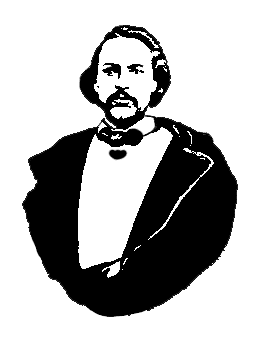 	14 novembre 2012  ◊  19h30  ◊  Salle Sportex, USBOuverture de la réunion et prièreAdoption de l’ordre du jourAdoption et suivi du procès-verbal du 5 septembre 2012AGA de la MMF à Brandon (29-30 sept.)MMF – Labour Market InitiativeColloque CEFCO-ARUCRénovation de la tombe d’Elzéar Goulet Chaine de RielRapport financier [Roger Hupé]Affaires nouvellesMotion sur la Constitution : terme de 4 ans pour les postes du ConseilAuberge du Violon (16 fév. – 23 fév.)Auberge – annonce/commandite de 250$Autre prélèvement de fonds : Manitoba Lotteries – programme de bénévole bingoActivités de l’Union nationale Planification de l’AGA du Conseil E-G.  Élections.  Mets et musique.Ratification de nouveaux membres Tirage 50/50 et prix de présenceProchaine réunion :   AGA du Conseil – le  <quand?>  janvier, 19h30, <où?>Ajournement